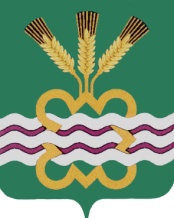 ГЛАВА МУНИЦИПАЛЬНОГО ОБРАЗОВАНИЯ«КАМЕНСКИЙ ГОРОДСКОЙ ОКРУГ»ПОСТАНОВЛЕНИЕ03.06.2024											№1097п. МартюшО назначении временной управляющей компании для оказания услуг по содержанию общего имущества в многоквартирных домах на территории МО «Каменский городской округ»В соответствии с ч.17 ст.161  Жилищного кодекса Российской Федерации, Постановлением Правительства Российской Федерации от 21.12.2018 г. № 1616 «Об утверждении Правил определения управляющей организации для управления многоквартирным домом, в отношении которого собственниками помещений в многоквартирном доме не выбран способ управления таким домом или выбранный способ управления не реализован, не определена управляющая организация, и о внесении изменений в некоторые акты Правительства Российской Федерации»,  Уставом муниципального образования «Каменский городской округ»ПОСТАНОВЛЯЮ: Назначить временно управляющую компанию  ООО УК «МКДС» - управляющей организацией для оказания услуг по содержанию общего имущества в многоквартирных домах на территории муниципального образования  «Каменский городской округ»,  согласно приложению к постановлению,  до заключения договора управления многоквартирным домом с управляющей организацией, определенной собственниками помещений в многоквартирном доме или по результатам открытого конкурса, с 09 июня 2024 года, сроком не более чем на один год.Утвердить перечень работ и услуг, размер платы по содержанию и ремонту общего имущества собственников помещений в многоквартирных домах, для которых назначена управляющая компания (прилагается).Опубликовать данное постановление в газете «Пламя» и разместить на официальном сайте муниципального образования «Каменский городской округ».Контроль исполнения настоящего постановления возложить на заместителя Главы Администрации по вопросам ЖКХ, строительства, энергетики и связи А.П. Баранова. Глава городского округа                                                                   А.Ю. КошкаровПЕРЕЧЕНЬработ и услуг по содержанию и ремонту общего имущества собственников помещений в многоквартирных домах, для которых назначена управляющая компания.                                                                Утвержден                                                                постановлением Главы муниципального                                                                образования «Каменский городской                                                                 округ» от 03.06.2024 № 1097                                                                «О назначении временной управляющей                                                                  компании для оказания услуг по                                                                 содержанию общего имущества в                                                                 многоквартирных домах на территории                                                                 МО «Каменский городской округ»Размер платыза содержание жилого помещения для нанимателей жилых помещений по договорам социального найма и договорам найма жилых помещений муниципального жилищного фонда Каменского городского округа, проживающих в домах, находящихся в управлении управляющей организации, товарищества собственников жилья, жилищного кооператива, жилищно-строительного кооператива или иного специализированного потребительского кооператива                                  Приложение                                                      к постановлению Главы     МО «Каменский городской округ»                                                от 03.06.2024 № 1097ПЕРЕЧЕНЬ многоквартирных домов на территории  МО «Каменский городской округ» в отношении которых назначена управляющая компания.Утвержденпостановлением Главы муниципальногообразования «Каменский городской округ» от 03.06.2024 № 1097«О назначении временной управляющей компании для оказания услуг по содержанию общего имущества в многоквартирных домах на территории МО «Каменский городской округ»№ п/пНаименование видов работРазмер платы1.Работы необходимые для надлежавшего содержания несущих конструкций (фундаментов, стен, колонн и столбов, перекрытий и покрытий, балок, ригелей, лестниц, несущих элементов крыш) и несущих конструкций (перегородок, внутренней отделки, полов) многоквартирных домов4,381.1.Работы, выполняемые в отношении всех видов фундаментов многоквартирных домов1.2.Работы, выполняемые в зданиях с подвалами1.3.Работы, выполняемые для надлежащего содержания стен многоквартирных домов1.4.Работы, выполняемые в целях надлежащего содержания перекрытий и покрытий многоквартирных домов1.5.Работы, выполняемые в целях надлежащего содержания колонн и столбов многоквартирных домов1.6.Работы, выполняемые в целях надлежащего содержания балок (ригелей) перекрытий и покрытий многоквартирных домов1.7.Работы, выполняемые в целях надлежащего содержания крыш многоквартирных домов1.8.Работы, выполняемые в целях надлежащего содержания лестниц многоквартирных домов1.9.Работы, выполняемые в целях надлежащего содержания фасадов многоквартирных домов1.10.Работы, выполняемые в целях надлежащего содержания перегородок многоквартирных домов1.11.Работы, выполняемые в целях надлежащего содержания внутренней отделки многоквартирных домов – проверка состояния внутренней отделки1.12.Работы, выполняемые в целях надлежащего содержания полов помещений, относящихся  многоквартирных домов1.13.Работы, выполняемые в целях надлежащего содержания оконных и дверных заполнений помещений, относящихся к общему имуществу в многоквартирном доме2.Работы необходимые для надлежащего содержания оборудования и систем инженерно-технического обеспечения входящих в состав общего имущества в многоквартирном доме4,642.1.Общие работы, выполняемые для надлежащего содержания систем теплоснабжения (отопление, горячее водоснабжение), водоснабжение (холодного и горячего), водоотведения, печей, каминов и очагов в многоквартирных домах2,892.2.Работы, выполняемые в целях надлежащего содержания электрооборудования в многоквартирных домах0,692.3.Работы, выполняемые в целях надлежащего содержания систем внутридомового газового оборудования  в многоквартирных домах0,672.4Работы, выполняемые по техническому диагностированию ВДГО (в домах, срок эксплуатации которых 30 и более лет0,222.5.Работы, выполняемые в целях надлежащего содержания систем вентиляции и дымоудаления в многоквартирных домах0,173.Работы и услуги по содержанию иного общего имущества в многоквартирном доме23,473.1.Дератизация, дезинсекция0,193.2.Работы по содержанию придомовой территории в теплый и холодный период года2,463.3Работы по обеспечению вывоза, в том числе откачке жидких бытовых отходов 18,823.4.Работы по уборке мест общего пользования в многоквартирном доме2,004.Услуги управления многоквартирными домами всего:5,364.1.Административно-управленческие услуги3,744.2.Услуги расчетного центра1,625.Содержание ОДПУ (без стоимости поверки)0,316.Сбор ртутьсодержащих ламп0,037.Тариф за содержание и ремонт жилого помещения38,16Степень благоустройстваРазмер платы (с НДС), руб.Размер платы (с НДС), руб.Размер платы (с НДС), руб.Размер платы (с НДС), руб.Размер платы (с НДС), руб.Степень благоустройстваСтои-мость услуг в месяцСкидка с оплаты за жилищные услуги при отсутствии вида благоустройстваСкидка с оплаты за жилищные услуги при отсутствии вида благоустройстваСкидка с оплаты за жилищные услуги при отсутствии вида благоустройстваСкидка с оплаты за жилищные услуги при отсутствии вида благоустройстваСкидка с оплаты за жилищные услуги при отсутствии вида благоустройстваСтепень благоустройстваСтои-мость услуг в месяцУборка придо-мовой террито-рииТехни-ческое обслужи-вание газового оборудо-ванияТехни-ческое диаг-ностиро-вание ВДГОВывоз жидких бытовых отходовУборка мест общего поль-зова-ния1. В домах, оборудованных центральным (печным) отоплением, холодным и горячим водоснабжением, водоотведением:1.1. в отдельных квартирах за 1 кв. м. общей площади жилого помещения в месяц;1.2. в коммунальных квартирах, общежитиях за 1 кв. м. занимаемой площади жилого помещения в месяц.38 руб.47 коп.38 руб. 47 коп.2 руб.46 коп.2 руб. 46 коп.0 руб. 67 коп.0 руб. 67 коп.0 руб.22 коп.0 руб.22 коп.18 руб.82 коп.18 руб.82 коп.2 руб. 00 коп.2 руб. 00 коп.2. В домах, оборудованных центральным (печным) отоплением, холодным водоснабжением, водоотведением:2.1. в отдельных квартирах за 1 кв. м. общей площади жилого помещения в месяц;2.2. в коммунальных квартирах, общежитиях за 1 кв. м. занимаемой площади жилого помещения в месяц.38 руб. 26 коп.38 руб. 26 коп.2 руб.46 коп.2 руб. 46 коп.0 руб. 67 коп.0 руб. 67 коп.0 руб.22 коп.0 руб.22 коп.18 руб.82 коп.18 руб.82 коп.2 руб. 00 коп.2 руб. 00 коп.3. В домах, оборудованных центральным  холодным водоснабжением, водоотведением:3.1. в отдельных квартирах за 1 кв. м. общей площади жилого помещения в месяц;3.2. в коммунальных квартирах, общежитиях за 1 кв. м. занимаемой площади жилого помещения в месяц.36 руб. 94 коп.36 руб. 94 коп.2 руб.46 коп.2 руб. 46 коп.0 руб. 67 коп.0 руб. 67 коп.0 руб.22 коп.0 руб.22 коп.18 руб.82 коп.18 руб.82 коп.2 руб. 00 коп.2 руб. 00 коп.4. В домах, оборудованных центральным отоплением:4.1. в отдельных квартирах за 1 кв. м. общей площади жилого помещения в месяц;4.2. в коммунальных квартирах, общежитиях за 1 кв. м. занимаемой площади жилого помещения в месяц.36 руб. 99 коп.36 руб. 99 коп.2 руб.46 коп.2 руб. 46 коп.0 руб. 67 коп.0 руб. 67 коп.0 руб.22 коп.0 руб.22 коп.18 руб.82 коп.18 руб.82 коп.2 руб. 00 коп.2 руб. 00 коп.5. В домах, не оборудованных центральным отоплением, холодным и горячим водоснабжением, водоотведением, но имеющие печное отопление:5.1. в отдельных квартирах за 1 кв. м. общей площади жилого помещения в месяц;5.2. в коммунальных квартирах, общежитиях за 1 кв. м. занимаемой площади жилого помещения в месяц.34 руб. 75 коп.34 руб. 75 коп.2 руб.46 коп.2 руб. 46 коп.0 руб. 67 коп.0 руб. 67 коп.0 руб.22 коп.0 руб.22 коп.18 руб.82 коп.18 руб.82 коп.2 руб. 00 коп.2 руб. 00 коп.Свердловская обл, р-н. Каменский, д. Брод, ул. Красноармейская, д. 32Свердловская обл, р-н. Каменский, д. Шилова, тер. Шиловский д/о, д. 1Свердловская обл, р-н. Каменский, д. Шилова, тер. Шиловский д/о, д. 2Свердловская обл, р-н. Каменский, с. Сипавское, ул. Гагарина, д. 35Свердловская обл, р-н. Каменский, с. Новоисетское, ул. Садовая, д. 1Свердловская обл, р-н. Каменский, п. Степной, ул. Мира, д. 1